29 января в 6 классе прошел классный час  о В.И. Сурикове – Красноярском художнике, который подготовили для учащихся библиотекари сельской библиотеки Белоногова Г.Б и Мешкова А.А.Для ребят была приготовлена презентация, из которой они узнали много интересного. Посмотрели картины, которые были написаны В.И. Суриковым. Прочитали стихи о В.И.Сурикове.В библиотеке организована выставка книг о В.И.Сурикове, из которой так же можно найти много интересного. Ребята поблагодарили за интересный  урок.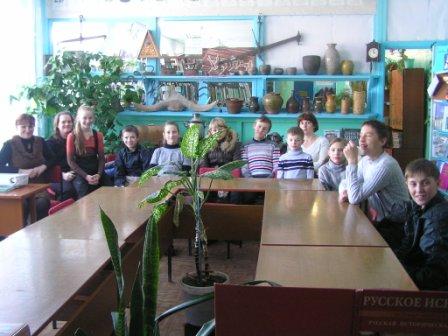 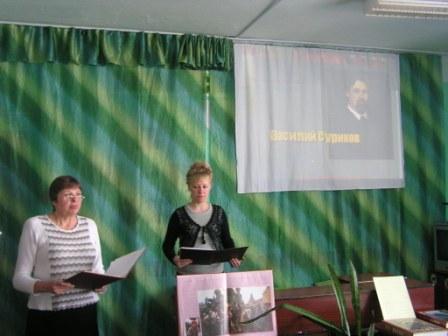 